Publicado en Santo Domingo  el 24/01/2023 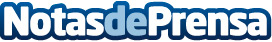 La importancia de META en el entorno tecnológico actual, según Antonio Velardo Ser un inversor en tecnología es un proceso complejo. Para poder entender el valor de una compañía tecnológica, es necesario observar su representación contable. Según explica el especialista Antonio Velardo, los inversores en valor no tienden a estar dispuestos a pagar por el crecimiento. Por eso, encontrar un valor tecnológico en el que el crecimiento no esté tasado puede ser algo realmente difícil de lograrDatos de contacto:Santiago Jimenez 679248315Nota de prensa publicada en: https://www.notasdeprensa.es/la-importancia-de-meta-en-el-entorno Categorias: Nacional Telecomunicaciones Sociedad Criptomonedas-Blockchain Innovación Tecnológica http://www.notasdeprensa.es